Муниципальная инновационная площадка «Школьный медиаканал»ЗНАЧИМОСТЬ:Приоритетные проекты правительства Отсутствие единого социо-культурного центра в населенном пункте Наличие опыта (газета «ШЛЯПС», создание видеороликов) Возможности для самореализации детям с разными образовательными потребностями Взаимодействие с родителями через современные средства связи НСУР. Новая система аттестации педагогических работников Повышение уровня ИКТ-компетентности  Необходимость развития дистанционных форм обучения  Привлечение внимания к дополнительным занятиям технической направленностиПовышение имиджа школыМОДЕЛЬ ВЗАИМОДЕЙСТВИЯ: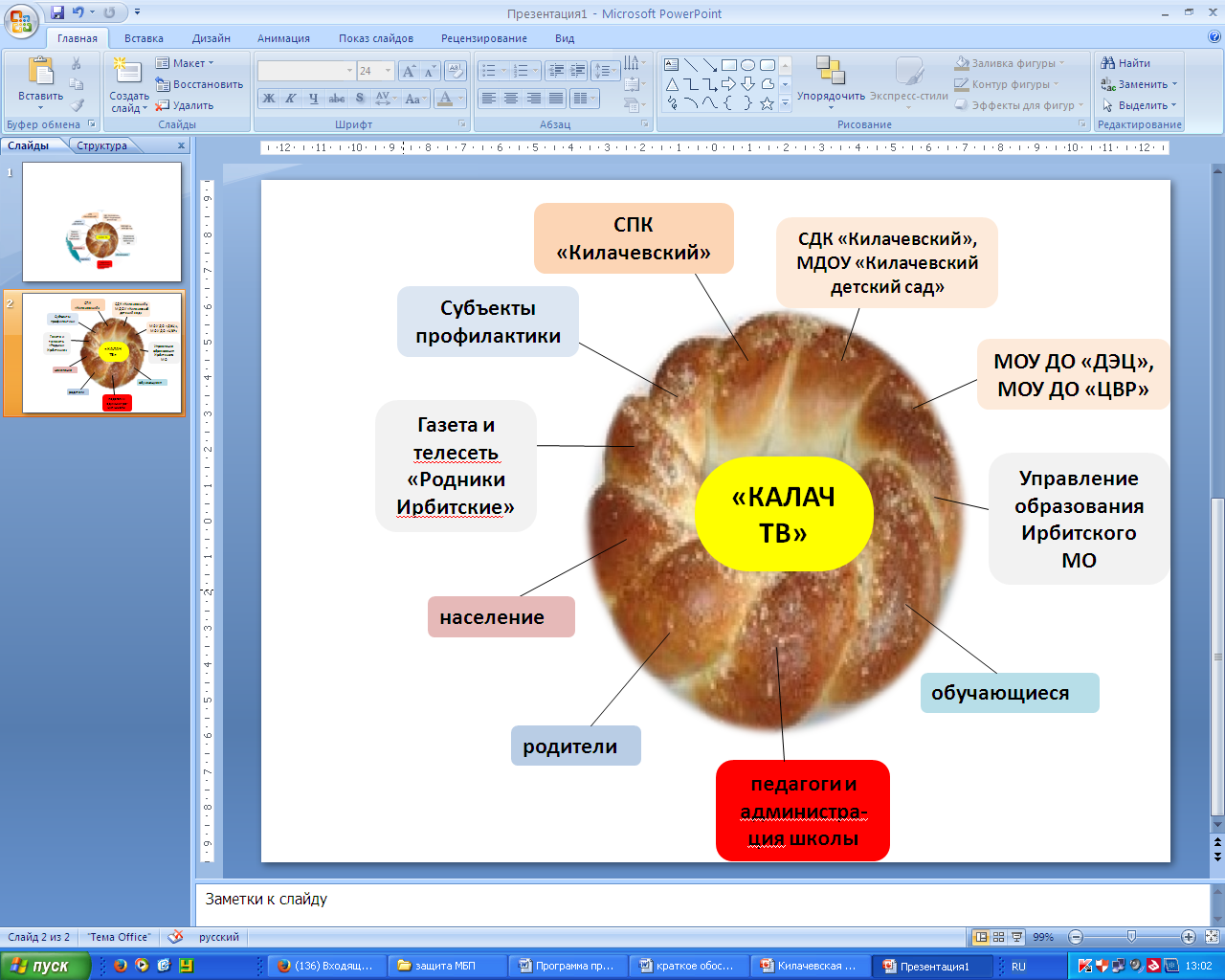 ОСНОВНАЯ ИДЕЯ: реализация мероприятий проекта позволит создать условия для многогранного развития подрастающего поколения, возможности профориентации, духовно-нравственного воспитания школьников, формирования положительного имиджа школы и системы образования в целом. Повышение информационной культуры всех участников образовательных отношений через участие в планировании и деятельности школьного медиаканала.